PHÒNG GIÁO DỤC VÀ ĐÀO TẠO QUẬN LONG BIÊNTRƯỜNG MẦM NON HỒNG TIẾN--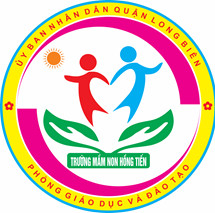 GIÁO ÁN LĨNH VỰC PHÁT TRIỂN NGÔN NGỮHOẠT ĐỘNG LÀM QUEN TÁC PHẨM VĂN HỌCĐề tài : Truyện “ Cây tre trăm đốt”Lứa tuổi : Trẻ MGL (5 – 6 tuổi)Số lượng : 20 - 24 trẻThời gian dạy : 30 – 35 phútGiáo viên : Phạm Thanh HuệNăm học 2021 – 2022I. MỤC ĐÍCH YÊU CẦU:1. Kiến thức:+ Trẻ nhớ tên các nhân vật trong chuyện “lão nhà giàu, anh nông dân, ông bụt”+ Trẻ biết đặt tên cho câu chuyện.+ Trẻ hiểu trình tự nội dung câu chuyện “Cây tre trăm đốt”, trẻ nhớ được nội dung chính của truyện: Lão nhà giàu tham lam, độc ác, xảo quyệt muốn bóc lột sức lao động của anh nông dân, cuối cùng lão sẽ bị trừng trị. Lão đã lừa anh làm cho hắn 3 năm thì hắn gả con gái cho. Còn anh nông dân thì thật thà, chăm chỉ làm lụng không biết mệt mỏi. Nhờ có ông bụt xuất hiện giúp anh nông dân để anh chiến thắng được lão nhà giàu và có cuộc sống hạnh phúc. + Trẻ hiểu được tính cách của nhân vật. Phân biệt được tính cách các nhân vật trong chuyện 2. Kĩ năng:+ Trẻ kể lại được tình tiết xảy ra trong câu chuyện “Cây tre trăm đốt”+ Trẻ miêu tả được tính cách của nhân vật anh và em+ Phát triển ngôn ngữ mạch lạc, tư duy logic, trí nhớ cho trẻ3. Thái độ: - Trẻ hứng thú, tích cực trao đổi, trả lời các câu hỏi của cô- Giáo dục trẻ đức tính hiền lành chăm chỉ, biết yêu thương, yêu lao động, quan tâm giúp đỡ mọi người.II. Chuẩn bị:1. Địa điểm – đội hình:- Địa điểm: Trong lớp học- Đội hình:+ Lần kể 1: ngồi xúm xít xung quanh cô+ Lần kể 2: Ngồi ghế hình chữ U+ Lần kể 3: Ngồi xúm xít xung quanh cô2. Xây dựng lớp học:+ Lớp học sạch sẽ, trang trí theo chủ đề gia đình, Góc văn học có hình ảnh minh họa về nội dung câu chuyện “Cây tre trăm đốt”3. Đồ dùng của cô: * Xác định giọng kể:+ Giọng dẫn chuyện cơ bản : nhẹ nhàng+ Giọng kể lão nhà giàu : mưu mô, xảo quyệt, gian giảo+ Giọng kể anh nông dân : thật thà, hiền lành, chất phác+ Giọng ông lão : vang ngân, trầm ấm* Hệ thống câu hỏi đàm thoại:’+ Các con vừa nghe cô kể câu chuyện gì?+ Trong chuyện có những nhân vật nào?+ Tính cách, hành động của các nhân vật thể hiện ntn?+ Các con yêu quý nhân vật nào trong câu chuyện vừa rồi? Tại sao?+ Anh nông dân đến xin làm việc ở đâu?+ Điều gì đã xảy ra với anh nông dân?+ Lão nhà giàu nghĩ ra điều gì?+ Lão nghĩ ra kế bắt anh nông dân tìm cây tre trăm đốt để làm gì?+ Anh nông dân đã gặp ai và được ai giúp đỡ?+ Ông lão bảo anh nông dân làm gì để có cây tre trăm đốt?+ Khi phát hiện mình bị lừa, anh nông dân đã làm gì?+ Cuối cùng lão nhà giàu đã làm sao? Bọn nhà giàu như thế nào?+ Lão nhà giàu có đồng ý gả con gái cho anh nông dân không? Vì sao?+ Qua câu chuyện các con học tập được điều gì/ rút kinh nghiệm những gì trong cuộc sống đời thường của chúng ta?* Powpoint : 5 slide+ Slide 1: Lão nhà giàu, anh nông dân xin làm thuê+ Slide 2: Anh nông dân chặt tre, gặp ông bụt+ Slide 3: Anh nông dân, lão nhà giàu cùng đám cưới của con gái đó+ Slide 4: Anh nông dân xếp tre và bọn nhà giàu + Slide 5: Anh nông dân và con gái lão nhà giàu sống vui vẻ, hạnh phúc bên nhau.- Video về bụi tre- Sa bàn rối tayIII, CÁCH TIẾN HÀNH:Hoạt động của côHoạt động của trẻ1, Ổn định tổ chức- Cô cho trẻ xem 1 đoạn video về bụi tre+ Các con vừa xem cây gì trong đoạn video?Có một câu chuyện rất hay nói về cây tre, các con cùng chú ý lắng nghe cô kể nhé.2, Nội dung chính* Cô kể lần 1:- Cô kể  diễn cảm bằng điệu bộ, nét mặt,  cử chỉ ( Không có tranh)+ Sau khi nghe cô kể xong, bạn nào giỏi có thể đặt tên cho câu truyện ? ( Mời 2,3 trẻ )+ Cô chốt tên câu truyện “ Cây tre trăm đốt”* Cô kể lần 2: + Cô kể diễn cảm kết hợp trình chiếu powponit+ Các con vừa được nghe cô kể câu chuyện gì?+ Trong câu chuyện có những nhân vật nào? Cô diễn giải, đàm thoại, trích dẫn :- Đoạn 1: Kể từ “ Ngày ở làng kia …. Nghĩ ra một kế để lừa anh”+ Anh nông dân đến xin làm việc ở đâu?+ Điều gì đã xảy ra với anh nông dân?+ Lão nhà giàu nghĩ ra điều gì?+ Lão nghĩ ra kế bắt anh nông dân tìm cây tre trăm đốt để làm gì?- Đoạn 2: Kể từ “ Trong khi lão nhà giàu làm cỗ …  vác bó tre đi về làng”.+ Anh nông dân đã gặp ai và được ai giúp đỡ?+ Ông lão bảo anh nông dân làm gì để có cây tre trăm đốt?- Đoạn 3: Kể từ “ Về tới nhà…. Hai người sống với nhau rất hạnh phúc”  + Khi phát hiện mình bị lừa, anh nông dân đã làm gì?+ Cuối cùng lão nhà giàu đã làm sao? Bọn nhà giàu như thế nào?+ Lão nhà giàu có đồng ý gả con gái cho anh nông dân không? Vì sao?+ Thông qua câu chuyện “Cây tre trăm đốt” con học tập được điều gì?=> Giáo dục: Trẻ biết ý thức chăm chỉ lao động, biết giúp đỡ những người xung quanh mình những công việc vừa sức.* Cô kể lần 3 - Kể cho trẻ nghe kết hợp sa bàn rối tay.3. Kết thúc- Cô nhận xét chung toàn bộ giờ học, động viên, khen ngợi trẻ.- Cho trẻ cất dọn đồ dùng và chuyển hoạt động.- Trẻ chú ý quan sát- Trẻ trả lời- Trẻ lắng nghe, quan sát cô kể- Trẻ trả lời- Trẻ trả lời- Trẻ quan sát, lắng nghe- Trẻ trả lời- Trẻ trả lời- Trẻ lắng nghe- Trẻ trả lời- Trẻ trả lời- Trẻ trả lời- Trẻ trả lời- Trẻ lắng nghe- Trẻ trả lời- Trẻ trả lời- Trẻ lắng nghe- Trẻ trả lời- Trẻ trả lời- Trẻ trả lời- Trẻ trả lời- Trẻ lắng nghe- Trẻ quan sát, lắng nghe- Trẻ lắng nghe- Trẻ vỗ tay- Trẻ cất dọn đồ dùng